LAMPIRAN VIIDOKUMENTASIPemberian Pretest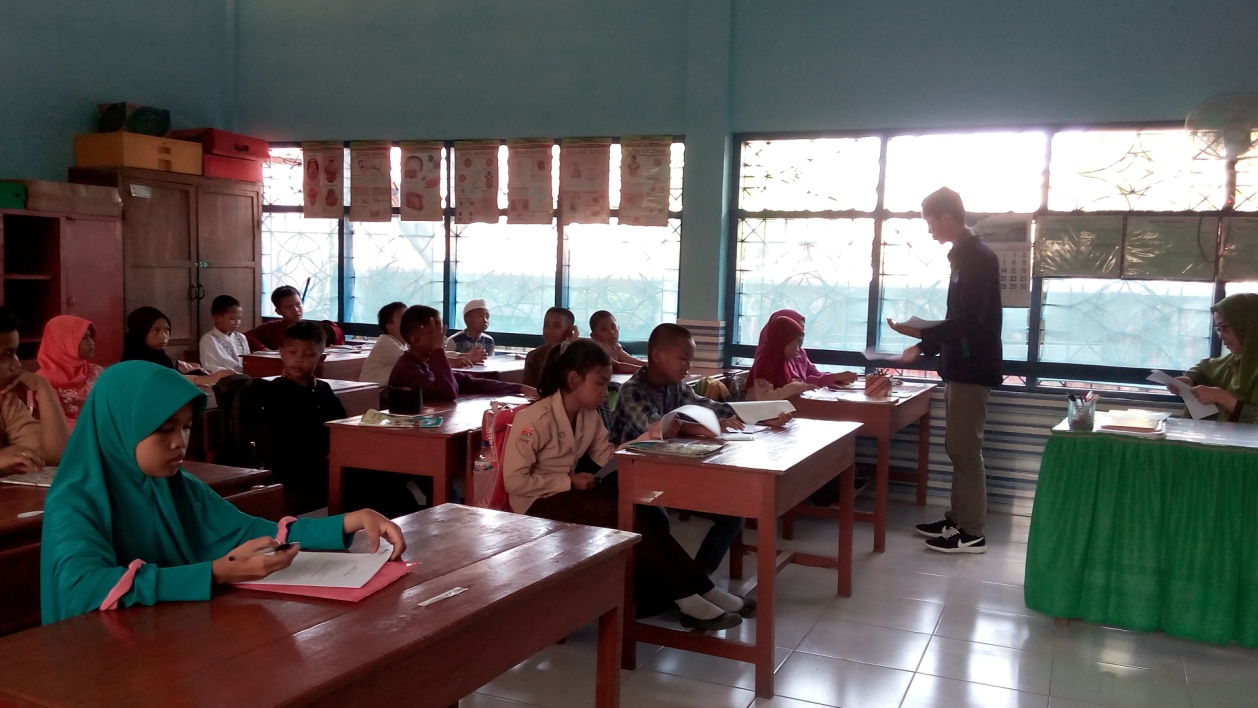 Pembagian Pretest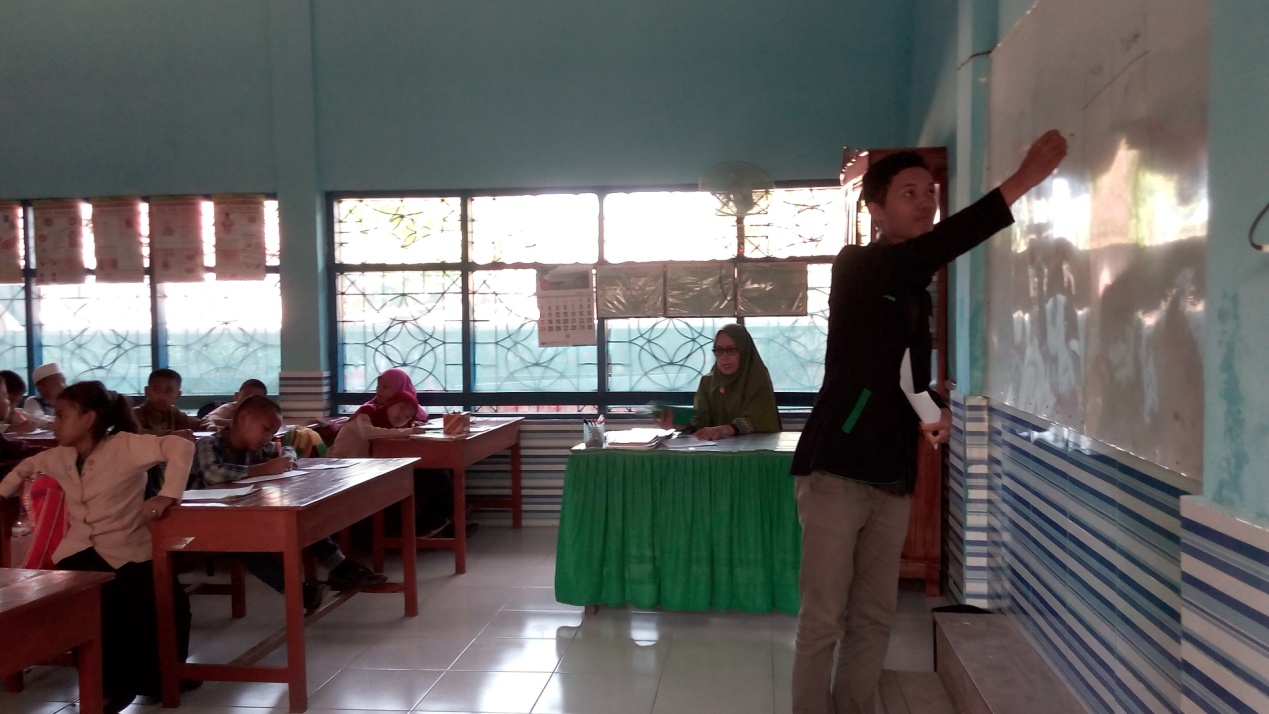 (Penjelasan pengisian angket)Penggunaan Multimedia (Treatment)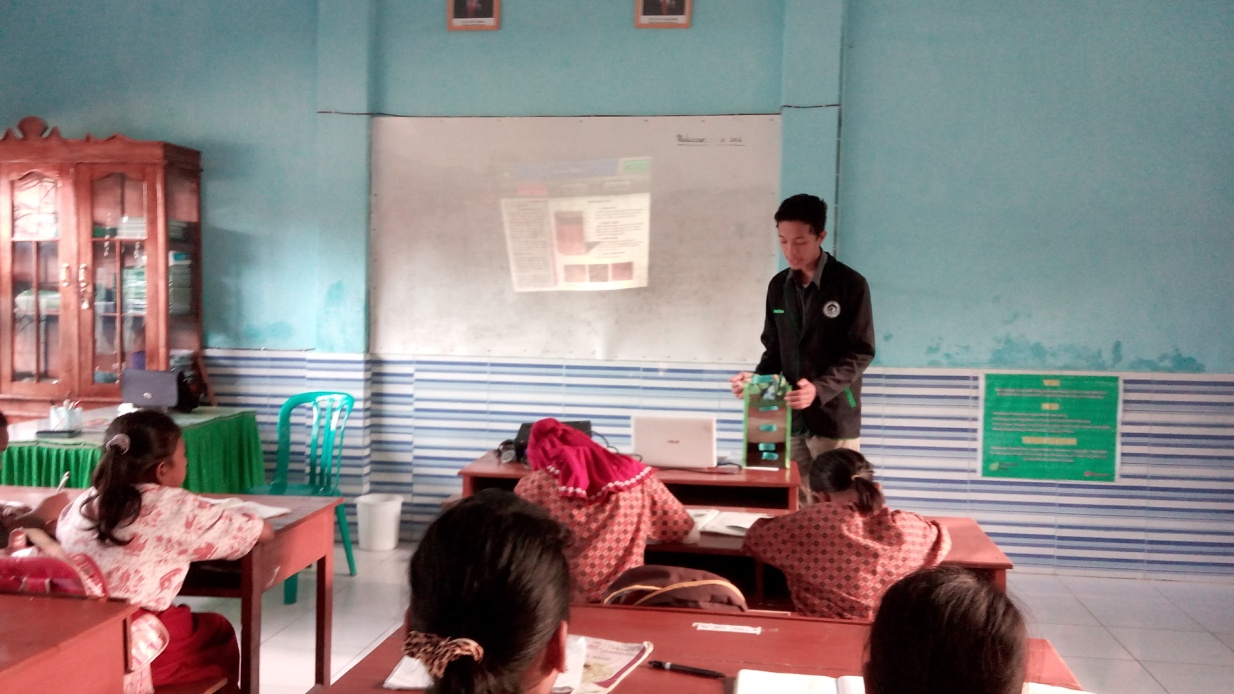 (Penjelasan Materi)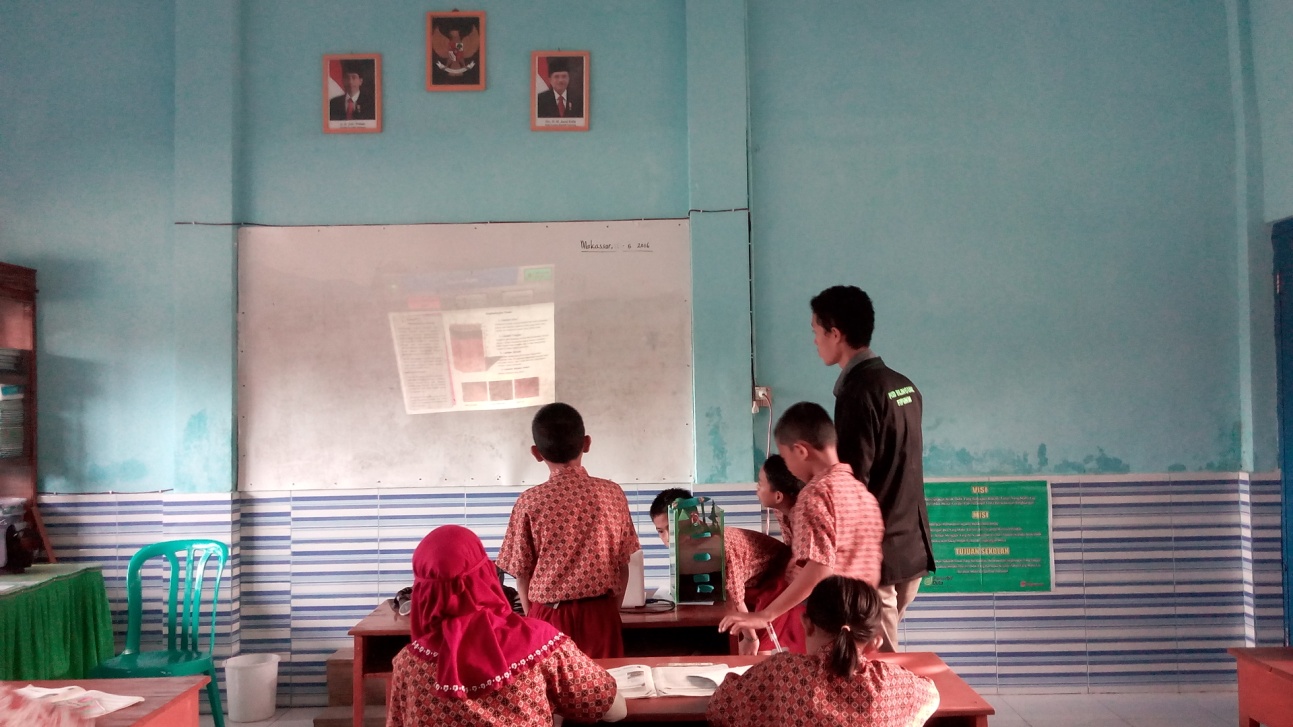 Pemberian Posttest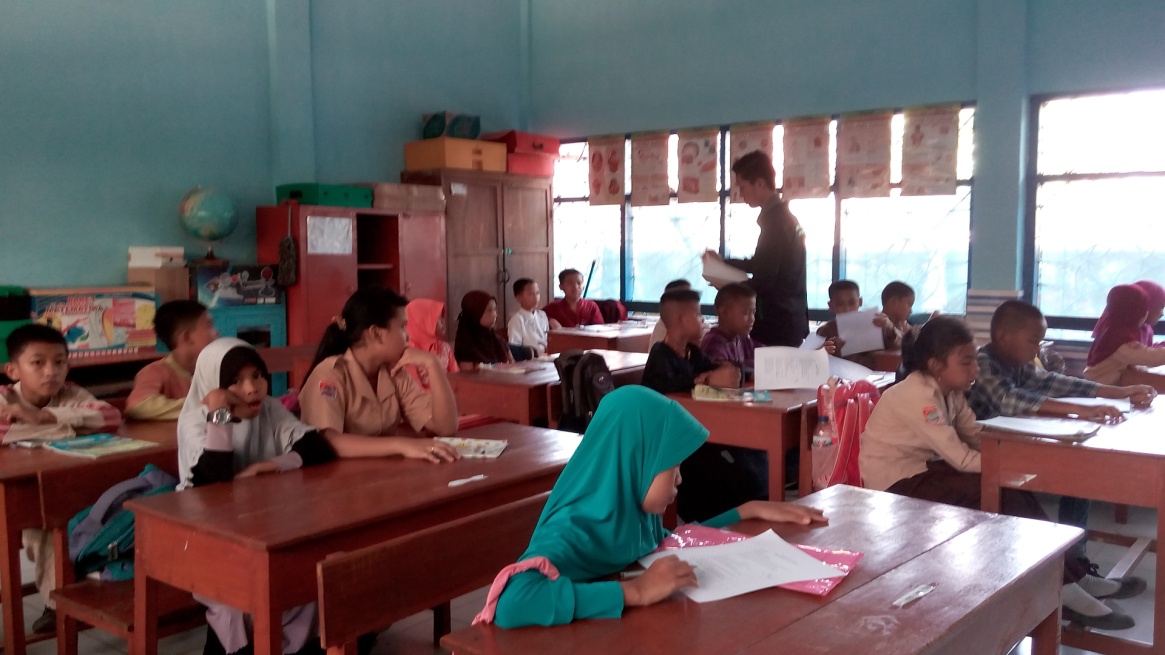 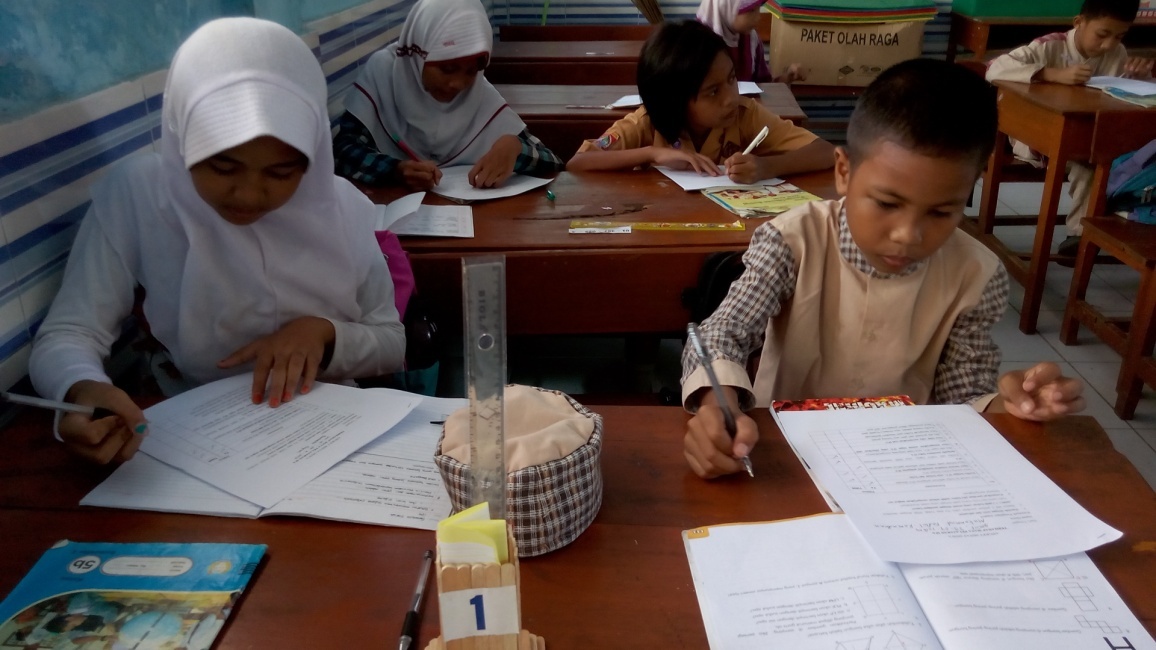 